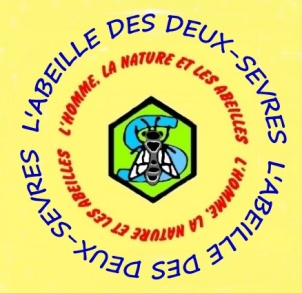 Commande de produits anti-varroa 2021 Coordonnées de la collectivité ou de l’entrepriseJe soussigné 	N° d’apiculteur :	Demeurant à :	Code Postal :	Commune	N° de Téléphone………………………………..Adresse mail………………………………………………..commande les médicaments suivants :	Médicaments	     		           Nombre de sachets 	Montant	APITRAZ (molécule Amitraze, sachet de 10 lanières)……….   x  24.00 €   =...........€		OU (panachage interdit)	THYMOVAR (sachet de 10 lanières)	                ……..…   X  26.00 € =.………..€Je procède au virement de ce montant, au bénéfice de la pharmacie des Tilleuls, comme indiqué à la rubrique « Modalités de paiement ».Précision importante :Nous vous remercions de bien vouloir prendre le soin de remplir rigoureusement toutes les informations demandées dans le présent bulletin, afin d’assurer la bonne gestion de votre commande.La facture sera adressée dès réception de la commande.Fait à …………………………Date………………….....Signature :EngagementMa commande sera prise en compte seulement si j’ai :	- réglé ma cotisation à l’Abeille des Deux-Sèvres ;	- indiqué mon numéro d’Apiculteur ;	- choisi l’un ou l’autre des médicaments ;Ma commande sera mise en dépôt fin mai prochain dans les locaux de l’ABEILLE DES DEUX-SEVRES. Précisez votre choix   AIFFRES     BRESSUIRE Modalités de commande et de paiementAfin de pouvoir enregistrer votre commande auprès de notre fournisseur, nous vous remercions de bien vouloir nous retourner ce bulletin dument complété et signé avant le 20 février 2021, à l’adresse suivante : M. François Mandin 7 Chemin du sentier Monnier 79370 AigondignéJe m’engage par ailleurs à procéder au règlement correspondant dès réception de la facture, par virement et sous quinzaine, au bénéfice de la « Pharmacie des Tilleuls», dont le RIB IBAN est le suivant: IBAN FR24 3000 2078 3500 0007 0362 U22  BIC CRLYFRPP… ……………………………………………………………………………………………….